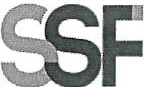 SUPERINTENDENCIADEL SISTEMAFINANCIEROSSF 2023ORDEN DE COMPRA	No.	63Versión pública según Art. 30 LAIP.Por supresión de información confidencial. Art. 24 Lit. c. LAIP.FECHA: 24/02/2023PROVEEDOR:  GRUPO VILLALTA, S.A. DE C.V.NIT:	xxxxxxxxxxxxxxxxxx(2208)UNIDAD SOLICITANTE: DIRECCIÓN DE COMUNICACIONES Y EDUCACIÓN FINANC REQUERIMIENTO No. 96/2023 ADMINISTRADOR O.C.: MAYRA BERNAL		ANALISTA: MAIRA DURÁN FAVOR SUMINISTRAR LO SIGUIENTE:	BIEN		X	SERVICIOCANTIDAD	CODIGO	DESCRIPCION	COSTO UNITARIO	COSTO TOTALSON: DOSCIENTOS US DÓLARES 00/100ORIGINALTOTAL:	200.00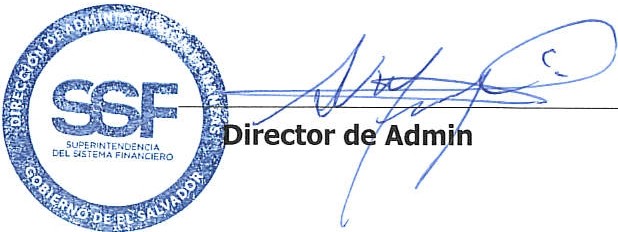 